نموذج توصيف مقرر دراسيأ)التعريف بالمقرر الدراسي ومعلومات عامة عنه :ب) الأهداف:ج) توصيف المقرر الدراسي د. الدعم الطلابي:هـ . مصادر التعلم:و . المرافق اللازمة:ز.  تقييم المقرر الدراسي وعمليات تطويره 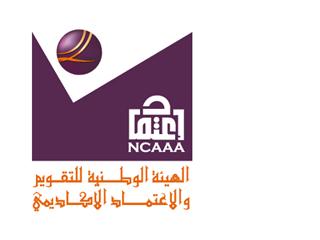 بسم الله الرحمن الرحيمالهيئة الوطنية للتقويم والاعتماد الأكاديمي   المملكة العربية السعودية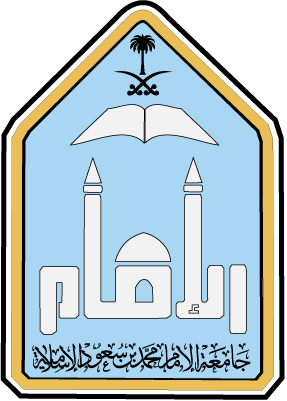 المؤسسة: جامعة الإمام محمد بن سعود الإسلاميةالكلية/القسم  :كلية الاقتصاد والعلوم الإدارية – قسم الاقتصاداسم ورمز المقرر الدراسي: التحليل الاقتصادى الجزئي قصد311عدد الساعات المعتمدة: ثلاثة وحدات دراسية (في حين يتضمن جدول الطالب لهذا المقرر أربع وحدات تخصص واحدة منها للتطبيقات والتمارين)البرنامج أو البرامج الذي يقدم ضمنه المقرر الدراسي:  برنامج المرحلة الجامعية في قسم الاقتصاداسم عضو هيئة التدريس المسؤول عن المقرر الدراسي: د.سعود عبد العزيز المطيرالسنة أو المستوى الأكاديمي الذي يعطى فيه المقرر الدراسي:   المستوى الخامس في قسم الاقتصاد وقسم التمويلالمتطلبات السابقة لهذا المقررمبادئ الاقتصاد الجزئي (قصد 101), المستوى الثانيالمتطلبات الآنية لهذا المقرر لا يوجدموقع تقديم المقرر إن لم يكن داخل المبنى الرئيس للمؤسسة التعليمية: داخل المبنى الرئيس1-وصف موجز لنتائج التعلم الأساسية للطلبة المسجلين في المقرر:عند إتمام الطالب دراسته بنجاح لهذا المقرر يكون قادرأ على فهم وتحديد الموضوعات التالية :العرض والطلب ونظام الأسعارمرونات الطلب والعلاقة بينها نظرية سلوك المستهلكنظرية سلوك المنتجسلوك المنشأة2-صف بإيجاز أية خطط يتم تنفيذها لتطوير وتحسين  المقرر الدراسي . انشاء موقع خاصة بالمقررانشاء بنوك أسئلة للمقررتحديث مصادر التعلم بالنسبة للمقرر بشكل منتظممقارنة مفرداته بما يتم تقديمه في أقسام أخرى محلية وإقليمية وعالمية1-الموضوعات التي  ينبغي تناولها:1-الموضوعات التي  ينبغي تناولها:1-الموضوعات التي  ينبغي تناولها:1-الموضوعات التي  ينبغي تناولها:1-الموضوعات التي  ينبغي تناولها:1-الموضوعات التي  ينبغي تناولها:1-الموضوعات التي  ينبغي تناولها:قائمة الموضوعاتقائمة الموضوعاتقائمة الموضوعاتقائمة الموضوعاتقائمة الموضوعاتعدد الأسابيعساعات التدريس  العرض والطلب:أ – توازن السوق ب- وظائف السوق ج – تطبيقات على: (العبء الضريبي ، العبء الزائد ، فائض المستهلك ، فائض المنتج).د – المرونات وأنواعها وعلاقتها بالإيراد . العرض والطلب:أ – توازن السوق ب- وظائف السوق ج – تطبيقات على: (العبء الضريبي ، العبء الزائد ، فائض المستهلك ، فائض المنتج).د – المرونات وأنواعها وعلاقتها بالإيراد . العرض والطلب:أ – توازن السوق ب- وظائف السوق ج – تطبيقات على: (العبء الضريبي ، العبء الزائد ، فائض المستهلك ، فائض المنتج).د – المرونات وأنواعها وعلاقتها بالإيراد . العرض والطلب:أ – توازن السوق ب- وظائف السوق ج – تطبيقات على: (العبء الضريبي ، العبء الزائد ، فائض المستهلك ، فائض المنتج).د – المرونات وأنواعها وعلاقتها بالإيراد . العرض والطلب:أ – توازن السوق ب- وظائف السوق ج – تطبيقات على: (العبء الضريبي ، العبء الزائد ، فائض المستهلك ، فائض المنتج).د – المرونات وأنواعها وعلاقتها بالإيراد .26+2سلوك المستهلك:أ - المنفعة العددية وتوازن المستهلك: - المنفعة الكلية - المنفعة الحدية - استقاق منحنى الطلب . ب - المنفعة الترتيبية وتوازن المستهلك: - منحنيات السواء وخصائصها - قيد الدخل .- الاستهلاك ومنحنى إنجل ومنحنى السعر .- الاستهلاك ومنحنى الطلب .- أثر الإعانات والضرائب المختلفة على توازن المستهلك .سلوك المستهلك:أ - المنفعة العددية وتوازن المستهلك: - المنفعة الكلية - المنفعة الحدية - استقاق منحنى الطلب . ب - المنفعة الترتيبية وتوازن المستهلك: - منحنيات السواء وخصائصها - قيد الدخل .- الاستهلاك ومنحنى إنجل ومنحنى السعر .- الاستهلاك ومنحنى الطلب .- أثر الإعانات والضرائب المختلفة على توازن المستهلك .سلوك المستهلك:أ - المنفعة العددية وتوازن المستهلك: - المنفعة الكلية - المنفعة الحدية - استقاق منحنى الطلب . ب - المنفعة الترتيبية وتوازن المستهلك: - منحنيات السواء وخصائصها - قيد الدخل .- الاستهلاك ومنحنى إنجل ومنحنى السعر .- الاستهلاك ومنحنى الطلب .- أثر الإعانات والضرائب المختلفة على توازن المستهلك .سلوك المستهلك:أ - المنفعة العددية وتوازن المستهلك: - المنفعة الكلية - المنفعة الحدية - استقاق منحنى الطلب . ب - المنفعة الترتيبية وتوازن المستهلك: - منحنيات السواء وخصائصها - قيد الدخل .- الاستهلاك ومنحنى إنجل ومنحنى السعر .- الاستهلاك ومنحنى الطلب .- أثر الإعانات والضرائب المختلفة على توازن المستهلك .سلوك المستهلك:أ - المنفعة العددية وتوازن المستهلك: - المنفعة الكلية - المنفعة الحدية - استقاق منحنى الطلب . ب - المنفعة الترتيبية وتوازن المستهلك: - منحنيات السواء وخصائصها - قيد الدخل .- الاستهلاك ومنحنى إنجل ومنحنى السعر .- الاستهلاك ومنحنى الطلب .- أثر الإعانات والضرائب المختلفة على توازن المستهلك .26+2أثر الدخل وأثر الإحلال:- التغيرات التعويضية في الدخل Compensating Variation in Income- التغيرات المساوية في الدخل Equivalent Variation in Income- منحنى طلب الدخل التعويضي Income Compensated Demand  .- منحنى طلب سلتسكي .- العلاقة بين مرونات الطلب المختلفة .أثر الدخل وأثر الإحلال:- التغيرات التعويضية في الدخل Compensating Variation in Income- التغيرات المساوية في الدخل Equivalent Variation in Income- منحنى طلب الدخل التعويضي Income Compensated Demand  .- منحنى طلب سلتسكي .- العلاقة بين مرونات الطلب المختلفة .أثر الدخل وأثر الإحلال:- التغيرات التعويضية في الدخل Compensating Variation in Income- التغيرات المساوية في الدخل Equivalent Variation in Income- منحنى طلب الدخل التعويضي Income Compensated Demand  .- منحنى طلب سلتسكي .- العلاقة بين مرونات الطلب المختلفة .أثر الدخل وأثر الإحلال:- التغيرات التعويضية في الدخل Compensating Variation in Income- التغيرات المساوية في الدخل Equivalent Variation in Income- منحنى طلب الدخل التعويضي Income Compensated Demand  .- منحنى طلب سلتسكي .- العلاقة بين مرونات الطلب المختلفة .أثر الدخل وأثر الإحلال:- التغيرات التعويضية في الدخل Compensating Variation in Income- التغيرات المساوية في الدخل Equivalent Variation in Income- منحنى طلب الدخل التعويضي Income Compensated Demand  .- منحنى طلب سلتسكي .- العلاقة بين مرونات الطلب المختلفة .26+2نظرية التفضيل:- تعريفها: أهميتها وفرضياتها .- ترتيب تفضيلات المستهلك .             - اشتقاق منحنيات السواء       بواسطة نظرية التفضيل .- توازن المستهلك .نظرية التفضيل:- تعريفها: أهميتها وفرضياتها .- ترتيب تفضيلات المستهلك .             - اشتقاق منحنيات السواء       بواسطة نظرية التفضيل .- توازن المستهلك .نظرية التفضيل:- تعريفها: أهميتها وفرضياتها .- ترتيب تفضيلات المستهلك .             - اشتقاق منحنيات السواء       بواسطة نظرية التفضيل .- توازن المستهلك .نظرية التفضيل:- تعريفها: أهميتها وفرضياتها .- ترتيب تفضيلات المستهلك .             - اشتقاق منحنيات السواء       بواسطة نظرية التفضيل .- توازن المستهلك .نظرية التفضيل:- تعريفها: أهميتها وفرضياتها .- ترتيب تفضيلات المستهلك .             - اشتقاق منحنيات السواء       بواسطة نظرية التفضيل .- توازن المستهلك .13+1الإنتاج والتكاليف:أ - سلوك المنتج: - ضوابط الإنتاج في الاقتصاد الإسلامي ، أهداف المنشأة والقيود التي تواجه المنشأة. - دالة الإنتاج ومراحل الإنتاج - منحنيات الناتج والعلاقة بين الإنتاج الكلي والحدي والمتوسط - دوال الإنتاج في المدى الطويل . - منحنى الإنتاج المتساوي Isoquant: وخصائصه     والمعدل الحدي للإبدال الفني MRTS.- العلاقة بين زيادة عناصر الإنتاج وحجم الإنتاج .الإنتاج والتكاليف:أ - سلوك المنتج: - ضوابط الإنتاج في الاقتصاد الإسلامي ، أهداف المنشأة والقيود التي تواجه المنشأة. - دالة الإنتاج ومراحل الإنتاج - منحنيات الناتج والعلاقة بين الإنتاج الكلي والحدي والمتوسط - دوال الإنتاج في المدى الطويل . - منحنى الإنتاج المتساوي Isoquant: وخصائصه     والمعدل الحدي للإبدال الفني MRTS.- العلاقة بين زيادة عناصر الإنتاج وحجم الإنتاج .الإنتاج والتكاليف:أ - سلوك المنتج: - ضوابط الإنتاج في الاقتصاد الإسلامي ، أهداف المنشأة والقيود التي تواجه المنشأة. - دالة الإنتاج ومراحل الإنتاج - منحنيات الناتج والعلاقة بين الإنتاج الكلي والحدي والمتوسط - دوال الإنتاج في المدى الطويل . - منحنى الإنتاج المتساوي Isoquant: وخصائصه     والمعدل الحدي للإبدال الفني MRTS.- العلاقة بين زيادة عناصر الإنتاج وحجم الإنتاج .الإنتاج والتكاليف:أ - سلوك المنتج: - ضوابط الإنتاج في الاقتصاد الإسلامي ، أهداف المنشأة والقيود التي تواجه المنشأة. - دالة الإنتاج ومراحل الإنتاج - منحنيات الناتج والعلاقة بين الإنتاج الكلي والحدي والمتوسط - دوال الإنتاج في المدى الطويل . - منحنى الإنتاج المتساوي Isoquant: وخصائصه     والمعدل الحدي للإبدال الفني MRTS.- العلاقة بين زيادة عناصر الإنتاج وحجم الإنتاج .الإنتاج والتكاليف:أ - سلوك المنتج: - ضوابط الإنتاج في الاقتصاد الإسلامي ، أهداف المنشأة والقيود التي تواجه المنشأة. - دالة الإنتاج ومراحل الإنتاج - منحنيات الناتج والعلاقة بين الإنتاج الكلي والحدي والمتوسط - دوال الإنتاج في المدى الطويل . - منحنى الإنتاج المتساوي Isoquant: وخصائصه     والمعدل الحدي للإبدال الفني MRTS.- العلاقة بين زيادة عناصر الإنتاج وحجم الإنتاج .26+2تكاليف الإنتاج:أ - التكاليف في الأجل القصير وأنواعها .- منحنيات التكاليف المختلفة . - العلاقة بين أنواعها المختلفة - العلاقة بين الإنتاج والتكاليف ب – التكاليف في الأجل الطويل:- اشتقاق منحنيات التكلفة في المدى الطويل . - خط التكاليف المتساوي  Isocost Line.- توازن المنتج وشروطه . تكاليف الإنتاج:أ - التكاليف في الأجل القصير وأنواعها .- منحنيات التكاليف المختلفة . - العلاقة بين أنواعها المختلفة - العلاقة بين الإنتاج والتكاليف ب – التكاليف في الأجل الطويل:- اشتقاق منحنيات التكلفة في المدى الطويل . - خط التكاليف المتساوي  Isocost Line.- توازن المنتج وشروطه . تكاليف الإنتاج:أ - التكاليف في الأجل القصير وأنواعها .- منحنيات التكاليف المختلفة . - العلاقة بين أنواعها المختلفة - العلاقة بين الإنتاج والتكاليف ب – التكاليف في الأجل الطويل:- اشتقاق منحنيات التكلفة في المدى الطويل . - خط التكاليف المتساوي  Isocost Line.- توازن المنتج وشروطه . تكاليف الإنتاج:أ - التكاليف في الأجل القصير وأنواعها .- منحنيات التكاليف المختلفة . - العلاقة بين أنواعها المختلفة - العلاقة بين الإنتاج والتكاليف ب – التكاليف في الأجل الطويل:- اشتقاق منحنيات التكلفة في المدى الطويل . - خط التكاليف المتساوي  Isocost Line.- توازن المنتج وشروطه . تكاليف الإنتاج:أ - التكاليف في الأجل القصير وأنواعها .- منحنيات التكاليف المختلفة . - العلاقة بين أنواعها المختلفة - العلاقة بين الإنتاج والتكاليف ب – التكاليف في الأجل الطويل:- اشتقاق منحنيات التكلفة في المدى الطويل . - خط التكاليف المتساوي  Isocost Line.- توازن المنتج وشروطه . 13+1المنافسة الكاملة: توازن المنشأة في المدى القصير وشروطهتوازن المنشأة في المدى الطويل .المنافسة الكاملة: توازن المنشأة في المدى القصير وشروطهتوازن المنشأة في المدى الطويل .المنافسة الكاملة: توازن المنشأة في المدى القصير وشروطهتوازن المنشأة في المدى الطويل .المنافسة الكاملة: توازن المنشأة في المدى القصير وشروطهتوازن المنشأة في المدى الطويل .المنافسة الكاملة: توازن المنشأة في المدى القصير وشروطهتوازن المنشأة في المدى الطويل .13+1الاحتكار المطلق: أ - تعريفه وأسبابه وأنواعه وحكمه في الإسلام . - السعر والإيراد الحدي والمرونة السعرية للطلب . - زيادة الربح وتوازن المحتكر البسيط وسمات التوازن . - إنعدام منحنى العرض في حالة الاحتكار ( Monopoly ) - المحتكر لمصانع متعددة - التمييز السعري - الاحتكار الطبيعي وسبل تنظيمه . - الكارتل - أثر الضرائب المختلفة على المحتكر . الاحتكار المطلق: أ - تعريفه وأسبابه وأنواعه وحكمه في الإسلام . - السعر والإيراد الحدي والمرونة السعرية للطلب . - زيادة الربح وتوازن المحتكر البسيط وسمات التوازن . - إنعدام منحنى العرض في حالة الاحتكار ( Monopoly ) - المحتكر لمصانع متعددة - التمييز السعري - الاحتكار الطبيعي وسبل تنظيمه . - الكارتل - أثر الضرائب المختلفة على المحتكر . الاحتكار المطلق: أ - تعريفه وأسبابه وأنواعه وحكمه في الإسلام . - السعر والإيراد الحدي والمرونة السعرية للطلب . - زيادة الربح وتوازن المحتكر البسيط وسمات التوازن . - إنعدام منحنى العرض في حالة الاحتكار ( Monopoly ) - المحتكر لمصانع متعددة - التمييز السعري - الاحتكار الطبيعي وسبل تنظيمه . - الكارتل - أثر الضرائب المختلفة على المحتكر . الاحتكار المطلق: أ - تعريفه وأسبابه وأنواعه وحكمه في الإسلام . - السعر والإيراد الحدي والمرونة السعرية للطلب . - زيادة الربح وتوازن المحتكر البسيط وسمات التوازن . - إنعدام منحنى العرض في حالة الاحتكار ( Monopoly ) - المحتكر لمصانع متعددة - التمييز السعري - الاحتكار الطبيعي وسبل تنظيمه . - الكارتل - أثر الضرائب المختلفة على المحتكر . الاحتكار المطلق: أ - تعريفه وأسبابه وأنواعه وحكمه في الإسلام . - السعر والإيراد الحدي والمرونة السعرية للطلب . - زيادة الربح وتوازن المحتكر البسيط وسمات التوازن . - إنعدام منحنى العرض في حالة الاحتكار ( Monopoly ) - المحتكر لمصانع متعددة - التمييز السعري - الاحتكار الطبيعي وسبل تنظيمه . - الكارتل - أثر الضرائب المختلفة على المحتكر . 13+1احتكار القلة: - نموذج كورنت Cournot model - نموذج إدجورت Edgeworth model - نموذج القيادة السعرية  Stakelberg- نموذج منحنى الطلب المنكسر Sweezyاحتكار القلة: - نموذج كورنت Cournot model - نموذج إدجورت Edgeworth model - نموذج القيادة السعرية  Stakelberg- نموذج منحنى الطلب المنكسر Sweezyاحتكار القلة: - نموذج كورنت Cournot model - نموذج إدجورت Edgeworth model - نموذج القيادة السعرية  Stakelberg- نموذج منحنى الطلب المنكسر Sweezyاحتكار القلة: - نموذج كورنت Cournot model - نموذج إدجورت Edgeworth model - نموذج القيادة السعرية  Stakelberg- نموذج منحنى الطلب المنكسر Sweezyاحتكار القلة: - نموذج كورنت Cournot model - نموذج إدجورت Edgeworth model - نموذج القيادة السعرية  Stakelberg- نموذج منحنى الطلب المنكسر Sweezy26+2المنافسة الاحتكارية: - تعريف المنافسة الاحتكارية - التوازن في المدى القصير- التوازن في المدى الطويل  -الإعلانات في حالة المنافسة الاحتكارية .- نظرية الطاقة الفائضة ( Excess Capacity ) .المنافسة الاحتكارية: - تعريف المنافسة الاحتكارية - التوازن في المدى القصير- التوازن في المدى الطويل  -الإعلانات في حالة المنافسة الاحتكارية .- نظرية الطاقة الفائضة ( Excess Capacity ) .المنافسة الاحتكارية: - تعريف المنافسة الاحتكارية - التوازن في المدى القصير- التوازن في المدى الطويل  -الإعلانات في حالة المنافسة الاحتكارية .- نظرية الطاقة الفائضة ( Excess Capacity ) .المنافسة الاحتكارية: - تعريف المنافسة الاحتكارية - التوازن في المدى القصير- التوازن في المدى الطويل  -الإعلانات في حالة المنافسة الاحتكارية .- نظرية الطاقة الفائضة ( Excess Capacity ) .المنافسة الاحتكارية: - تعريف المنافسة الاحتكارية - التوازن في المدى القصير- التوازن في المدى الطويل  -الإعلانات في حالة المنافسة الاحتكارية .- نظرية الطاقة الفائضة ( Excess Capacity ) .13+1قراءات باللغة الانجليزيةقراءات باللغة الانجليزيةقراءات باللغة الانجليزيةقراءات باللغة الانجليزيةضمن  جميع الموضوعاتضمن  جميع الموضوعات2-مكونات المقرر الدراسي (إجمالي عدد ساعات التدريس لكل فصل دراسي): 		2-مكونات المقرر الدراسي (إجمالي عدد ساعات التدريس لكل فصل دراسي): 		2-مكونات المقرر الدراسي (إجمالي عدد ساعات التدريس لكل فصل دراسي): 		2-مكونات المقرر الدراسي (إجمالي عدد ساعات التدريس لكل فصل دراسي): 		2-مكونات المقرر الدراسي (إجمالي عدد ساعات التدريس لكل فصل دراسي): 		2-مكونات المقرر الدراسي (إجمالي عدد ساعات التدريس لكل فصل دراسي): 		2-مكونات المقرر الدراسي (إجمالي عدد ساعات التدريس لكل فصل دراسي): 		2-مكونات المقرر الدراسي (إجمالي عدد ساعات التدريس لكل فصل دراسي): 		المحاضرة:المحاضرة:مادة  الدرس:المختبرعملي/ميداني/      تدريبيعملي/ميداني/      تدريبيأخرى:أخرى:3 ساعات أسبوعيا3 ساعات أسبوعيا15 أسبوع1 ساعة أسبوعيا1 ساعة أسبوعيا3-ساعات دراسة خاصة إضافية/ساعات التعلم المتوقع أن يستوفيها الطالب أسبوعياً. (ينبغي أن يمثل هذا المتوسط لكل فصل دراسي وليس المطلوب لكل أسبوع): على الطالب أن يدرس بمعدل 3 ساعات أسبوعيا أي بمعدل 45 ساعة بالفصل بالاضافة الى 15 ساعة تطبيقية4-تطوير نتائج التعلم في  مختلف مجالات التعلم  4-تطوير نتائج التعلم في  مختلف مجالات التعلم  4-تطوير نتائج التعلم في  مختلف مجالات التعلم  4-تطوير نتائج التعلم في  مختلف مجالات التعلم  أ- المعارف:                                                                                                                                                                                                                                                                                                    أ- المعارف:                                                                                                                                                                                                                                                                                                    أ- المعارف:                                                                                                                                                                                                                                                                                                    أ- المعارف:                                                                                                                                                                                                                                                                                                    1-توصيف للمعارف المراد اكتسابها:تمكين الطالب من تحليل النظريات الحاكمة للسلوك الاقتصادي للمنتج والمستهلك. إكساب الطالب القدرة على تحليل أنواع الأسواق .تعريف الطالب بعلاقة التحليل الجزئي بالتوازن العام للاقتصاد .1-توصيف للمعارف المراد اكتسابها:تمكين الطالب من تحليل النظريات الحاكمة للسلوك الاقتصادي للمنتج والمستهلك. إكساب الطالب القدرة على تحليل أنواع الأسواق .تعريف الطالب بعلاقة التحليل الجزئي بالتوازن العام للاقتصاد .1-توصيف للمعارف المراد اكتسابها:تمكين الطالب من تحليل النظريات الحاكمة للسلوك الاقتصادي للمنتج والمستهلك. إكساب الطالب القدرة على تحليل أنواع الأسواق .تعريف الطالب بعلاقة التحليل الجزئي بالتوازن العام للاقتصاد .1-توصيف للمعارف المراد اكتسابها:تمكين الطالب من تحليل النظريات الحاكمة للسلوك الاقتصادي للمنتج والمستهلك. إكساب الطالب القدرة على تحليل أنواع الأسواق .تعريف الطالب بعلاقة التحليل الجزئي بالتوازن العام للاقتصاد .2-استراتيجيات التدريس المستخدمة لتنمية تلك المعارف: إلقاء المحاضرات على الطلاب؛ تبدأ المحاضرة بعرض للمحاور التي سيتم تقديمها في المحاضرة مع ربطها بالمحاضرة السابقة. وتختم المحاضرة بإعطاء مراجعة سريعة لأهم ما قدم خلالها.المحاضرات الإضافية المخصصة لحل التمارين؛ للتأكد من فهم ما يقدم في المحاضرات، ومناقشة كيفية استخدامها في الواقع العملي.التمارين الفردية والجماعية، التي تركز على إكساب الطالب القدرة على البحث عن المعلومات واستخدامها في فهم مسائل وتطبيقات التحليل الاقتصادي الجزئي.2-استراتيجيات التدريس المستخدمة لتنمية تلك المعارف: إلقاء المحاضرات على الطلاب؛ تبدأ المحاضرة بعرض للمحاور التي سيتم تقديمها في المحاضرة مع ربطها بالمحاضرة السابقة. وتختم المحاضرة بإعطاء مراجعة سريعة لأهم ما قدم خلالها.المحاضرات الإضافية المخصصة لحل التمارين؛ للتأكد من فهم ما يقدم في المحاضرات، ومناقشة كيفية استخدامها في الواقع العملي.التمارين الفردية والجماعية، التي تركز على إكساب الطالب القدرة على البحث عن المعلومات واستخدامها في فهم مسائل وتطبيقات التحليل الاقتصادي الجزئي.2-استراتيجيات التدريس المستخدمة لتنمية تلك المعارف: إلقاء المحاضرات على الطلاب؛ تبدأ المحاضرة بعرض للمحاور التي سيتم تقديمها في المحاضرة مع ربطها بالمحاضرة السابقة. وتختم المحاضرة بإعطاء مراجعة سريعة لأهم ما قدم خلالها.المحاضرات الإضافية المخصصة لحل التمارين؛ للتأكد من فهم ما يقدم في المحاضرات، ومناقشة كيفية استخدامها في الواقع العملي.التمارين الفردية والجماعية، التي تركز على إكساب الطالب القدرة على البحث عن المعلومات واستخدامها في فهم مسائل وتطبيقات التحليل الاقتصادي الجزئي.2-استراتيجيات التدريس المستخدمة لتنمية تلك المعارف: إلقاء المحاضرات على الطلاب؛ تبدأ المحاضرة بعرض للمحاور التي سيتم تقديمها في المحاضرة مع ربطها بالمحاضرة السابقة. وتختم المحاضرة بإعطاء مراجعة سريعة لأهم ما قدم خلالها.المحاضرات الإضافية المخصصة لحل التمارين؛ للتأكد من فهم ما يقدم في المحاضرات، ومناقشة كيفية استخدامها في الواقع العملي.التمارين الفردية والجماعية، التي تركز على إكساب الطالب القدرة على البحث عن المعلومات واستخدامها في فهم مسائل وتطبيقات التحليل الاقتصادي الجزئي.3-طرق تقويم المعارف المكتسبة:اختبار الأعمال الفصلية: 4 اختبارات قصيرة عبر التواصل الالكترونيالاختبار النهائي تخصيص جزء من درجات الأعمال الفصلية للمشاركات المحفزة لتعلم الطلاب3-طرق تقويم المعارف المكتسبة:اختبار الأعمال الفصلية: 4 اختبارات قصيرة عبر التواصل الالكترونيالاختبار النهائي تخصيص جزء من درجات الأعمال الفصلية للمشاركات المحفزة لتعلم الطلاب3-طرق تقويم المعارف المكتسبة:اختبار الأعمال الفصلية: 4 اختبارات قصيرة عبر التواصل الالكترونيالاختبار النهائي تخصيص جزء من درجات الأعمال الفصلية للمشاركات المحفزة لتعلم الطلاب3-طرق تقويم المعارف المكتسبة:اختبار الأعمال الفصلية: 4 اختبارات قصيرة عبر التواصل الالكترونيالاختبار النهائي تخصيص جزء من درجات الأعمال الفصلية للمشاركات المحفزة لتعلم الطلابالمهارات الإدراكية: المهارات الإدراكية: المهارات الإدراكية: المهارات الإدراكية: 1-توصيف للمهارات الإدراكية المراد تنميتها: القدرة على تحليل النظرياتالحاكمة للسلوك الاقتصادي للمنتج والمستهلك.القدرة على تحليل أنواع الأسواق. القدرة على تحليل التوازن العام للاقتصادالقدرة على  الكتابات التي تخص  التحليل الاقتصادي الجزئي باللغة الانكليزية.1-توصيف للمهارات الإدراكية المراد تنميتها: القدرة على تحليل النظرياتالحاكمة للسلوك الاقتصادي للمنتج والمستهلك.القدرة على تحليل أنواع الأسواق. القدرة على تحليل التوازن العام للاقتصادالقدرة على  الكتابات التي تخص  التحليل الاقتصادي الجزئي باللغة الانكليزية.1-توصيف للمهارات الإدراكية المراد تنميتها: القدرة على تحليل النظرياتالحاكمة للسلوك الاقتصادي للمنتج والمستهلك.القدرة على تحليل أنواع الأسواق. القدرة على تحليل التوازن العام للاقتصادالقدرة على  الكتابات التي تخص  التحليل الاقتصادي الجزئي باللغة الانكليزية.1-توصيف للمهارات الإدراكية المراد تنميتها: القدرة على تحليل النظرياتالحاكمة للسلوك الاقتصادي للمنتج والمستهلك.القدرة على تحليل أنواع الأسواق. القدرة على تحليل التوازن العام للاقتصادالقدرة على  الكتابات التي تخص  التحليل الاقتصادي الجزئي باللغة الانكليزية.2-استراتيجيات التدريس المستخدمة لتنمية تلك المهارات: إعطاء الطلاب تمارين لصقل مهاراتهم في هذا الجانب، ومساعدتهم على حلها في الوحدة الدراسية المخصصة للتمارين.تدريب الطالب على المبادرة بطرح الحلول مسائل التحليل الاقتصادي الجزئي التي يتم مناقشها في المحاضرة. مساعدة الطلاب على التفكير المنطقي لحل المسائل من خلال خطوات محددة ومتسلسلة.مناقشة مسائل واقعية وكيفية حلها في الوحدة الإضافية المخصصة لحل التمارين.2-استراتيجيات التدريس المستخدمة لتنمية تلك المهارات: إعطاء الطلاب تمارين لصقل مهاراتهم في هذا الجانب، ومساعدتهم على حلها في الوحدة الدراسية المخصصة للتمارين.تدريب الطالب على المبادرة بطرح الحلول مسائل التحليل الاقتصادي الجزئي التي يتم مناقشها في المحاضرة. مساعدة الطلاب على التفكير المنطقي لحل المسائل من خلال خطوات محددة ومتسلسلة.مناقشة مسائل واقعية وكيفية حلها في الوحدة الإضافية المخصصة لحل التمارين.2-استراتيجيات التدريس المستخدمة لتنمية تلك المهارات: إعطاء الطلاب تمارين لصقل مهاراتهم في هذا الجانب، ومساعدتهم على حلها في الوحدة الدراسية المخصصة للتمارين.تدريب الطالب على المبادرة بطرح الحلول مسائل التحليل الاقتصادي الجزئي التي يتم مناقشها في المحاضرة. مساعدة الطلاب على التفكير المنطقي لحل المسائل من خلال خطوات محددة ومتسلسلة.مناقشة مسائل واقعية وكيفية حلها في الوحدة الإضافية المخصصة لحل التمارين.2-استراتيجيات التدريس المستخدمة لتنمية تلك المهارات: إعطاء الطلاب تمارين لصقل مهاراتهم في هذا الجانب، ومساعدتهم على حلها في الوحدة الدراسية المخصصة للتمارين.تدريب الطالب على المبادرة بطرح الحلول مسائل التحليل الاقتصادي الجزئي التي يتم مناقشها في المحاضرة. مساعدة الطلاب على التفكير المنطقي لحل المسائل من خلال خطوات محددة ومتسلسلة.مناقشة مسائل واقعية وكيفية حلها في الوحدة الإضافية المخصصة لحل التمارين.3-طرق تقويم المهارات الإدراكية لدى الطلاب: يتضمن كل اختبار على الأقل مسألة تطبيقية تتطلب إعمال الذهن في حلها، وتقييم الطالب بناء على الاختيار المناسب للمنهجية، وطريقة استخدامها لحل المسألة الخاصة بالتحليل الاقتصادي الجزئي محل البحث3-طرق تقويم المهارات الإدراكية لدى الطلاب: يتضمن كل اختبار على الأقل مسألة تطبيقية تتطلب إعمال الذهن في حلها، وتقييم الطالب بناء على الاختيار المناسب للمنهجية، وطريقة استخدامها لحل المسألة الخاصة بالتحليل الاقتصادي الجزئي محل البحث3-طرق تقويم المهارات الإدراكية لدى الطلاب: يتضمن كل اختبار على الأقل مسألة تطبيقية تتطلب إعمال الذهن في حلها، وتقييم الطالب بناء على الاختيار المناسب للمنهجية، وطريقة استخدامها لحل المسألة الخاصة بالتحليل الاقتصادي الجزئي محل البحث3-طرق تقويم المهارات الإدراكية لدى الطلاب: يتضمن كل اختبار على الأقل مسألة تطبيقية تتطلب إعمال الذهن في حلها، وتقييم الطالب بناء على الاختيار المناسب للمنهجية، وطريقة استخدامها لحل المسألة الخاصة بالتحليل الاقتصادي الجزئي محل البحثج.  مهارات التعامل مع الآخرين و تحمل المسؤولية: ج.  مهارات التعامل مع الآخرين و تحمل المسؤولية: ج.  مهارات التعامل مع الآخرين و تحمل المسؤولية: ج.  مهارات التعامل مع الآخرين و تحمل المسؤولية: 1-وصف لمهارات العلاقات الشخصية والقدرة على تحمل المسؤولية المطلوب تطويرها:القدرة على مناقشة المسائل الخاصة بالتحليل الاقتصادي الجزئي وحلها ضمن فرق ومجموعات العمل، سواء كان دور الطالب فيها رئيساً للفريق، أو عضواً.القدرة على قيادة فرق العمل للوصول إلى إجماع حول كيفية حل المسألة الخاصة بالتحليل الاقتصادي الجزئي محل النقاش.المبادرة في التعرف على المسائل الخاصة بالاقتصاد الجزئي التحليلي التي تتطلب حلاً، والطريقة المناسبة لمعالجتها بشكل فردي، أو من خلال فريق عمل.القدرة على تحمل المسئولية في التعلم، والتعرف على مصادر المعلومات الجديدة، وطريقة استخدامها، وأدوات تحليلها.القدرة على التعبير عن رأيه في المسائل المحتملة لأكثر من رأي، بطريقة تراعي مشاعر الآخرين، ولا تتعارض مع قيم المجتمع وأخلاقياته.1-وصف لمهارات العلاقات الشخصية والقدرة على تحمل المسؤولية المطلوب تطويرها:القدرة على مناقشة المسائل الخاصة بالتحليل الاقتصادي الجزئي وحلها ضمن فرق ومجموعات العمل، سواء كان دور الطالب فيها رئيساً للفريق، أو عضواً.القدرة على قيادة فرق العمل للوصول إلى إجماع حول كيفية حل المسألة الخاصة بالتحليل الاقتصادي الجزئي محل النقاش.المبادرة في التعرف على المسائل الخاصة بالاقتصاد الجزئي التحليلي التي تتطلب حلاً، والطريقة المناسبة لمعالجتها بشكل فردي، أو من خلال فريق عمل.القدرة على تحمل المسئولية في التعلم، والتعرف على مصادر المعلومات الجديدة، وطريقة استخدامها، وأدوات تحليلها.القدرة على التعبير عن رأيه في المسائل المحتملة لأكثر من رأي، بطريقة تراعي مشاعر الآخرين، ولا تتعارض مع قيم المجتمع وأخلاقياته.1-وصف لمهارات العلاقات الشخصية والقدرة على تحمل المسؤولية المطلوب تطويرها:القدرة على مناقشة المسائل الخاصة بالتحليل الاقتصادي الجزئي وحلها ضمن فرق ومجموعات العمل، سواء كان دور الطالب فيها رئيساً للفريق، أو عضواً.القدرة على قيادة فرق العمل للوصول إلى إجماع حول كيفية حل المسألة الخاصة بالتحليل الاقتصادي الجزئي محل النقاش.المبادرة في التعرف على المسائل الخاصة بالاقتصاد الجزئي التحليلي التي تتطلب حلاً، والطريقة المناسبة لمعالجتها بشكل فردي، أو من خلال فريق عمل.القدرة على تحمل المسئولية في التعلم، والتعرف على مصادر المعلومات الجديدة، وطريقة استخدامها، وأدوات تحليلها.القدرة على التعبير عن رأيه في المسائل المحتملة لأكثر من رأي، بطريقة تراعي مشاعر الآخرين، ولا تتعارض مع قيم المجتمع وأخلاقياته.1-وصف لمهارات العلاقات الشخصية والقدرة على تحمل المسؤولية المطلوب تطويرها:القدرة على مناقشة المسائل الخاصة بالتحليل الاقتصادي الجزئي وحلها ضمن فرق ومجموعات العمل، سواء كان دور الطالب فيها رئيساً للفريق، أو عضواً.القدرة على قيادة فرق العمل للوصول إلى إجماع حول كيفية حل المسألة الخاصة بالتحليل الاقتصادي الجزئي محل النقاش.المبادرة في التعرف على المسائل الخاصة بالاقتصاد الجزئي التحليلي التي تتطلب حلاً، والطريقة المناسبة لمعالجتها بشكل فردي، أو من خلال فريق عمل.القدرة على تحمل المسئولية في التعلم، والتعرف على مصادر المعلومات الجديدة، وطريقة استخدامها، وأدوات تحليلها.القدرة على التعبير عن رأيه في المسائل المحتملة لأكثر من رأي، بطريقة تراعي مشاعر الآخرين، ولا تتعارض مع قيم المجتمع وأخلاقياته.2-استراتيجيات التعليم المستخدمة في تطوير هذه المهارات:يتضمن المقرر على الأقل مسألة يخصص لها فريق، ويعين له رئيس، تتمثل مهمته في قيادة الفريق في عملية مناقشة المسألة وتقديم مقترحات لحلها. يتضمن المقرر إعطاء الطالب مهمة يتطلب انجازها البحث في مصادر المعلومات.2-استراتيجيات التعليم المستخدمة في تطوير هذه المهارات:يتضمن المقرر على الأقل مسألة يخصص لها فريق، ويعين له رئيس، تتمثل مهمته في قيادة الفريق في عملية مناقشة المسألة وتقديم مقترحات لحلها. يتضمن المقرر إعطاء الطالب مهمة يتطلب انجازها البحث في مصادر المعلومات.2-استراتيجيات التعليم المستخدمة في تطوير هذه المهارات:يتضمن المقرر على الأقل مسألة يخصص لها فريق، ويعين له رئيس، تتمثل مهمته في قيادة الفريق في عملية مناقشة المسألة وتقديم مقترحات لحلها. يتضمن المقرر إعطاء الطالب مهمة يتطلب انجازها البحث في مصادر المعلومات.2-استراتيجيات التعليم المستخدمة في تطوير هذه المهارات:يتضمن المقرر على الأقل مسألة يخصص لها فريق، ويعين له رئيس، تتمثل مهمته في قيادة الفريق في عملية مناقشة المسألة وتقديم مقترحات لحلها. يتضمن المقرر إعطاء الطالب مهمة يتطلب انجازها البحث في مصادر المعلومات.3-طرق تقويم مهارات التعامل مع الآخرين والقدرة على تحمل المسؤولية لدى الطلاب:تقييم عمل الفريق ككل، وإسهام كل عضو فيه.تقييم أداء الطالب في المهام التي يطلب منه حلها باستخدام مصادر المعلومات الخارجية.3-طرق تقويم مهارات التعامل مع الآخرين والقدرة على تحمل المسؤولية لدى الطلاب:تقييم عمل الفريق ككل، وإسهام كل عضو فيه.تقييم أداء الطالب في المهام التي يطلب منه حلها باستخدام مصادر المعلومات الخارجية.3-طرق تقويم مهارات التعامل مع الآخرين والقدرة على تحمل المسؤولية لدى الطلاب:تقييم عمل الفريق ككل، وإسهام كل عضو فيه.تقييم أداء الطالب في المهام التي يطلب منه حلها باستخدام مصادر المعلومات الخارجية.3-طرق تقويم مهارات التعامل مع الآخرين والقدرة على تحمل المسؤولية لدى الطلاب:تقييم عمل الفريق ككل، وإسهام كل عضو فيه.تقييم أداء الطالب في المهام التي يطلب منه حلها باستخدام مصادر المعلومات الخارجية.د. مهارات التواصل، وتقنية المعلومات، والمهارات العددية:  د. مهارات التواصل، وتقنية المعلومات، والمهارات العددية:  د. مهارات التواصل، وتقنية المعلومات، والمهارات العددية:  د. مهارات التواصل، وتقنية المعلومات، والمهارات العددية:  1-توصيف للمهارات المراد تنميتها في هذا المجال:القدرة على استخدام الأساليب الرياضية والإحصائية المناسبة لحل مسألة معينة، وتطبيقها، وتفسير النتائج.القدرة على التواصل الفعال، شفوياً وكتابياً، مع الآخرين.القدرة على استخدام تقنيات المعلومات والاتصالات، خاصة الإنترنت، لجمع المعلومات، وفهمها، وتبادل المعلومات والأفكار مع الآخرين.اكتساب مهارات القراءة باللغة الإنجليزية في مجال المادة.1-توصيف للمهارات المراد تنميتها في هذا المجال:القدرة على استخدام الأساليب الرياضية والإحصائية المناسبة لحل مسألة معينة، وتطبيقها، وتفسير النتائج.القدرة على التواصل الفعال، شفوياً وكتابياً، مع الآخرين.القدرة على استخدام تقنيات المعلومات والاتصالات، خاصة الإنترنت، لجمع المعلومات، وفهمها، وتبادل المعلومات والأفكار مع الآخرين.اكتساب مهارات القراءة باللغة الإنجليزية في مجال المادة.1-توصيف للمهارات المراد تنميتها في هذا المجال:القدرة على استخدام الأساليب الرياضية والإحصائية المناسبة لحل مسألة معينة، وتطبيقها، وتفسير النتائج.القدرة على التواصل الفعال، شفوياً وكتابياً، مع الآخرين.القدرة على استخدام تقنيات المعلومات والاتصالات، خاصة الإنترنت، لجمع المعلومات، وفهمها، وتبادل المعلومات والأفكار مع الآخرين.اكتساب مهارات القراءة باللغة الإنجليزية في مجال المادة.1-توصيف للمهارات المراد تنميتها في هذا المجال:القدرة على استخدام الأساليب الرياضية والإحصائية المناسبة لحل مسألة معينة، وتطبيقها، وتفسير النتائج.القدرة على التواصل الفعال، شفوياً وكتابياً، مع الآخرين.القدرة على استخدام تقنيات المعلومات والاتصالات، خاصة الإنترنت، لجمع المعلومات، وفهمها، وتبادل المعلومات والأفكار مع الآخرين.اكتساب مهارات القراءة باللغة الإنجليزية في مجال المادة.2-استراتيجيات التدريس المستخدمة لتنمية تلك المهارات:مطالبة الطالب بقراءات باللغة الانجليزية في مجال التحليل الاقتصادي الجزئي. تدريب الطلاب على استخدام الحاسب الآلي والإنترنت في مجال تخصصهم.2-استراتيجيات التدريس المستخدمة لتنمية تلك المهارات:مطالبة الطالب بقراءات باللغة الانجليزية في مجال التحليل الاقتصادي الجزئي. تدريب الطلاب على استخدام الحاسب الآلي والإنترنت في مجال تخصصهم.2-استراتيجيات التدريس المستخدمة لتنمية تلك المهارات:مطالبة الطالب بقراءات باللغة الانجليزية في مجال التحليل الاقتصادي الجزئي. تدريب الطلاب على استخدام الحاسب الآلي والإنترنت في مجال تخصصهم.2-استراتيجيات التدريس المستخدمة لتنمية تلك المهارات:مطالبة الطالب بقراءات باللغة الانجليزية في مجال التحليل الاقتصادي الجزئي. تدريب الطلاب على استخدام الحاسب الآلي والإنترنت في مجال تخصصهم.3-طرق تقويم المهارات العددية ومهارات التواصل لدى الطلاب:تكليفات جماعية ،وأوراق عمل جماعيةحالات عملية وأمثلة يتم حلها أو مناقشتها في المحاضراتواجبات تطلب من الطالب ويتم استخراجها باستخدام الانترنتإعداد بحوث قصيرة باستخدام بيانات واقعية3-طرق تقويم المهارات العددية ومهارات التواصل لدى الطلاب:تكليفات جماعية ،وأوراق عمل جماعيةحالات عملية وأمثلة يتم حلها أو مناقشتها في المحاضراتواجبات تطلب من الطالب ويتم استخراجها باستخدام الانترنتإعداد بحوث قصيرة باستخدام بيانات واقعية3-طرق تقويم المهارات العددية ومهارات التواصل لدى الطلاب:تكليفات جماعية ،وأوراق عمل جماعيةحالات عملية وأمثلة يتم حلها أو مناقشتها في المحاضراتواجبات تطلب من الطالب ويتم استخراجها باستخدام الانترنتإعداد بحوث قصيرة باستخدام بيانات واقعية3-طرق تقويم المهارات العددية ومهارات التواصل لدى الطلاب:تكليفات جماعية ،وأوراق عمل جماعيةحالات عملية وأمثلة يتم حلها أو مناقشتها في المحاضراتواجبات تطلب من الطالب ويتم استخراجها باستخدام الانترنتإعداد بحوث قصيرة باستخدام بيانات واقعيةهـ. المهارات الحركية النفسية : غير مطلوبة لهذا المقررهـ. المهارات الحركية النفسية : غير مطلوبة لهذا المقررهـ. المهارات الحركية النفسية : غير مطلوبة لهذا المقررهـ. المهارات الحركية النفسية : غير مطلوبة لهذا المقرر1-توصيف للمهارات الحركية النفسية المراد تنميتها ومستوى الأداء المطلوب: غير مطلوبة لهذا المقرر1-توصيف للمهارات الحركية النفسية المراد تنميتها ومستوى الأداء المطلوب: غير مطلوبة لهذا المقرر1-توصيف للمهارات الحركية النفسية المراد تنميتها ومستوى الأداء المطلوب: غير مطلوبة لهذا المقرر1-توصيف للمهارات الحركية النفسية المراد تنميتها ومستوى الأداء المطلوب: غير مطلوبة لهذا المقرر2-استراتيجيات التدريس المستخدمة لتنمية تلك المهارات: غير مطلوبة لهذا المقرر2-استراتيجيات التدريس المستخدمة لتنمية تلك المهارات: غير مطلوبة لهذا المقرر2-استراتيجيات التدريس المستخدمة لتنمية تلك المهارات: غير مطلوبة لهذا المقرر2-استراتيجيات التدريس المستخدمة لتنمية تلك المهارات: غير مطلوبة لهذا المقرر3-طرق تقويم المهارات الحركية النفسية لدى الطلاب:غير مطلوبة لهذا المقرر3-طرق تقويم المهارات الحركية النفسية لدى الطلاب:غير مطلوبة لهذا المقرر3-طرق تقويم المهارات الحركية النفسية لدى الطلاب:غير مطلوبة لهذا المقرر3-طرق تقويم المهارات الحركية النفسية لدى الطلاب:غير مطلوبة لهذا المقرر5. جدول مهام تقويم الطلاب خلال الفصل الدراسي:5. جدول مهام تقويم الطلاب خلال الفصل الدراسي:5. جدول مهام تقويم الطلاب خلال الفصل الدراسي:5. جدول مهام تقويم الطلاب خلال الفصل الدراسي:التقويممهمة التقويم (كتابة مقال، اختبار، مشروع جماعي، اختبار نهائي...الخ)الأسبوع المحدد لهنسبته من التقويم النهائي1تمارين – واجبات - تكاليفمع نهاية كل موضوع5%2الحضور والمشاركة بالمناقشاتعلى مدار الفصل5%3الاختبار الأول715%4الاختبار الثاني1315%5الاختبار النهائي1560%1-تدابير تقديم أعضاء هيئة التدريس للاستشارات والإرشاد الأكاديمي للطالب لقد تم تسجيل المادة الالكترونيا وينصح الطلاب بمتابعتهاالساعات المكتبية بمقدار 5 ساعات اسبوعيا"تواصل أستاذ المادة مع الطلاب عبر صفحة موقع عضو هيئة التدريس بالجامعةالبريد الإلكتروني.1-الكتب المقررة المطلوبة:الاقتصاد الجزئي: المفاهيم والتطبيقات	جي هولتن ولسون ترجمة: كامل العاني مقدمة في النظرية الاقتصادية الجزئية	د. خالد إبراهيم الدخيل التحليل الاقتصادي الجزئي	عاصم طاهر عرب أصول الاقتصاد الإسلامي	د. رفيق يونس المصري5- Microeconomic Analysis , HR Varian2-المراجع الرئيسة:الاقتصاد الجزئي: المفاهيم والتطبيقات	جي هولتن ولسون ترجمة: كامل العاني3-الكتب و المراجع التي يوصى بها (المجلات العلمية، التقارير،...الخ) (أرفق قائمة بها) قاعدة معلومات EcoLink  ( وهى تشمل العديد من مواقع المجلات البحثية العربية والاجنبية المتخصصة فى علم الاقتصاد )ارشيف المحكمات والدوريات الكاملة PAAJ (أسك زاد) Asian Business & Reference – ProQuestASSIA: Applied Social Sciences Index AbstractsBanking Information Source – ProQuestEconomist Intelligence UnitScience Direct – ElsevierThe Economist Historical Archive – Gale4-المواد الإلكترونيةومواقع الإنترنت المحاضرات المرئية من خلال اليوتيوبموقعي من خلال الجامعةموقع صندوق النقد الدولىموقع مؤسسة النقد العربي السعودي . موقع وزارة الاقتصاد والتخطيط السعودية مواقع المقررات المماثلة في الجامعات العالمية5-مواد تعليمية أخرى مثل البرامج المعتمدة على الحاسب الآلي/الأسطوانات المدمجة، والمعايير /اللوائح التنظيمية الفنية: لا يوجد1-المباني (قاعات المحاضرات، المختبرات،...الخ):قاعة مزودة بـ  Smart Board and Data Show  تتسع لنحو 30 طالب2-مصادر الحاسب الآلي:جهاز كمبيوتر متصل بسبورة ذكية ومتصل بشبكة الانترنت3-مصادر أخرى (حددها...مثل: الحاجة إلى تجهيزات مخبرية خاصة, أذكرها، أو أرفق قائمة بها):1-استراتيجيات الحصول على التغذية الراجعة من الطلاب بخصوص فعالية التدريس :نتائج مسح تقويم الطلاب للمقرر.مرئيات الطلاب التي يتم الحصول عليها من الطلاب مشافهة.تعليق الطلاب على المقرر في منتدى طلاب الكلية2-استراتيجيات أخرى لتقييم عملية التدريس من قبل المدرس أو القسم :تواصل أستاذ المقرر مباشرة عبر البريد الإلكتروني مع الطلاب الذين درسوا المقرر لتقديم مقترحاتهم لتطوير المقرر. مراجعة تقرير المقرر الذي يعده أستاذ المادة من قبل رئيس القسم.تواصل أستاذ المقرر مباشرة عبر منتدى الطلاب في الكليةللذين درسوا المقرر لتقديم مقترحاتهم لتطوير المقررالمراجعة الدورية الداخلية للمقرر (لجنة الخطط الدراسية والجداول)التقرير الذاتي للبرنامجالمراجعة الخارجية تقويم الأساتذة الزائرين3-عمليات تطوير التدريس :الأخذ بتوصيات نتائج المراجعة الداخلية والخارجية خصوصاً للمقرر.   توجيهات لجنة الخطط الدراسية والجداول حول تدريس المقررتوجيهات إدارة القسم حول أداء عضو هيئة التدريس بناء على الملاحظة المباشرة4-عمليات التحقق من معايير الإنجاز لدى الطالب فحص التصحيح أو الدرجات من قبل عضو هيئة تدريس مستقل لعينة من أعمال الطلبة.  قيام أستاذ المقرر بتبادل تصحيح عينة من الواجبات أو الاختبارات بصفة دورية مع  عضو هيئة تدريس آخر لنفس المقرر  في مؤسسة تعليمية أخرى.5-صف إجراءات التخطيط للمراجعة الدورية لمدى فعالية  المقرر الدراسي والتخطيط لتطويرها:مقابلة المقرر على مقررات مماثلة تقدم في أقسام مشابهة.  مراجعة توصيف المقرر ومفرداته بشكل دورى من قبل لجنة الخطط الدراسية.  تحديث مصادر التعلم الخاصة بالمقرر للتأكد من مواكبته للتطورات المستجدة.النتائج الإحصائية لتقويم الطلاب للمقرر والإفادة من نتائجها في تحسين وتطوير المقرر